Town of Schroeppel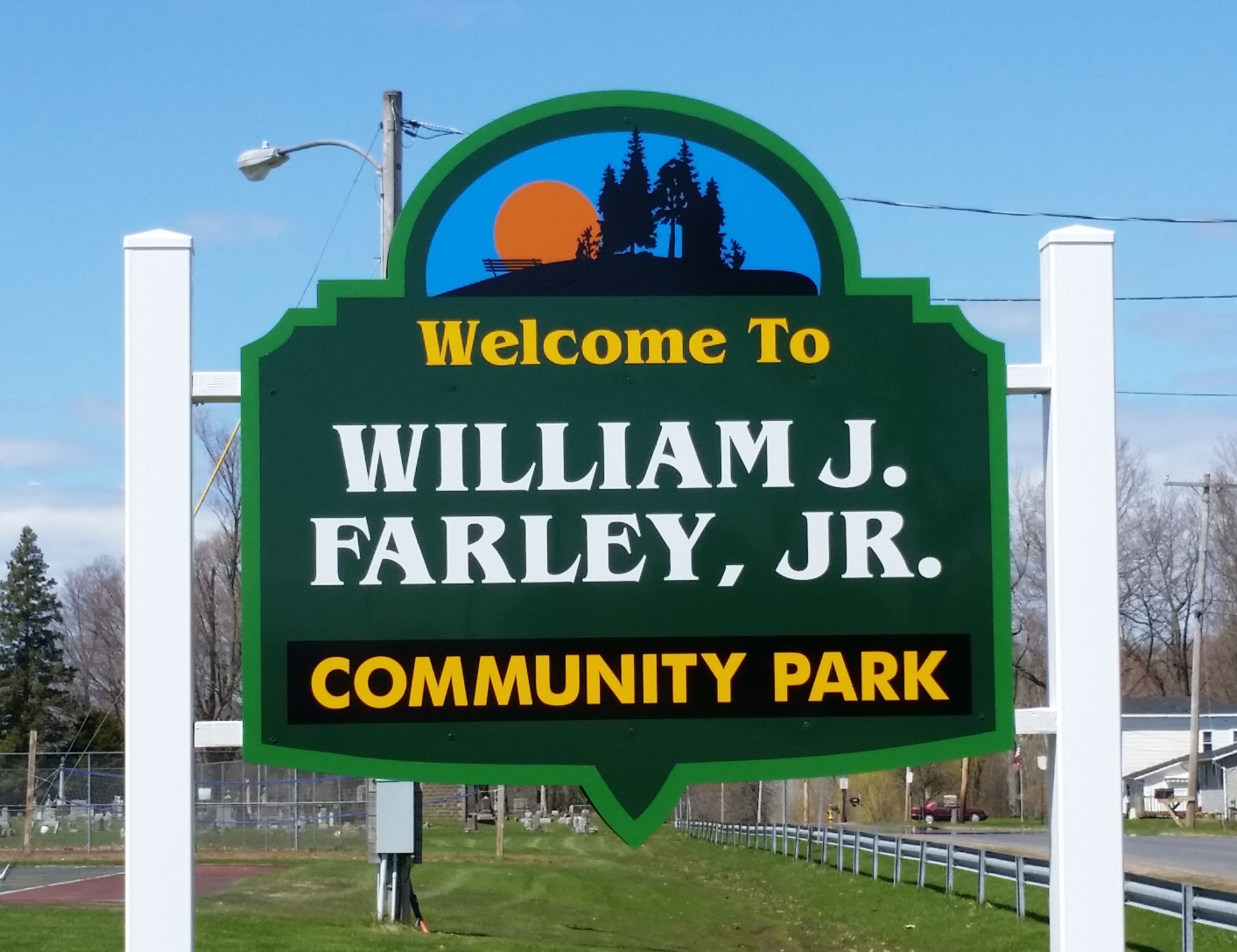 Department of Community Services69 County Route 57A, Phoenix, NY 13135    Helen Knipp			Phone (315) 695-2801 Fax (315) 695-3231		    Cary RedheadDepartment Coordinator	     hknipp@townofschroeppel.com			   Town Supervisor2022 Summer Program OfferingsMornings in the Park/Arts and Crafts/Recreation- Join us Mondays-Thursdays, 6/27 – 8/11 at the William J. Farley, Jr. Community Park from 9:30 - Noon for arts and crafts, organized activities or sign out some playground equipment and enjoy your park! Ages 11 and under must be accompanied by an adult. This is a FREE program! Schroeppel Youth Soccer League- Ages 4 through age 13.  Registration is May 1- June 24. League runs 7/11 – 8/11, Tuesdays and Thursdays. Forms can be downloaded from the web site, or picked up at the Community Services Office. Volunteers needed. Fee: Residents- $40 Non-Res- $45. See registration for early bird discount and 4-year-old My Buddy & Me program information.Track and Field- Learn the basics of track and field and enjoy some event competition.       Ages 5-13, registration begins May 1. Held Mon. and Wed., 7/11 – 8/10 from 6:30 – 8:00 PM. Forms can be downloaded from the web site or picked up at the Community Services Office. This is a FREE program open to the first 25 participants to register! All Participants must be accompanied by an adult. Volunteers needed.Tennis- Lessons for both youth and adult is pending locating a tennis coach.  Please check on our website, Facebook or contact hknipp@townofschroeppel.com for updatesMusic in the Park Concert Series –FREE family friendly concerts are held Monday evenings, 7/11 - 8/29, from 6-8PM at Henley Park in downtown Phoenix. Phoenix Community Fun Day- Mark Sat. Aug 13th, 10:000AM – 1:00 PM, on your calendar and join us up at Farley Park for a day of summer family fun and celebration! Games, prizes, raffle, live entertainment, refreshments and more! Weather permitting. This is a FREE event!Community Gardens- Residents may reserve a raised bed garden plot for their individual use. Produce from our Community plots is donated to the Phoenix Food Pantry, Senior Nutrition Site and Paddock's Landing. If you are interested in your own plot, donating your time for our community plots or making a donation please contact the Community Services Office. Volunteers needed. The William J. Farley, Jr. Community Park is home to a large playground area, which includes a playground accessible to children with special needs, a walking track, tennis courts, a basketball court, several ball fields, a soccer/football field, a winter sledding hill, pavilions, and BBQ grills. The park is located on Chestnut Street, just outside the Village of Phoenix and is open from dawn to dusk. In addition to being tobacco free, Farley Park is a carry-in/carry-out park, so please be sure to carry out any trash home with you. Pavilions may be rented for events by downloading the Park Rental Form or contacting the Community Services Office. If you LIKE our programs be sure to LIKE us on Facebook and FOLLOW us on Instagram.Facebook: Town of Schroeppel Department of Community ServicesInstagram: townofschroeppelcsdVisit www.townofschroeppel.comand click on the Community Services linkto download registration forms for our programs. Online payment only is available!You can mail the registration or drop off the registrations and/or payment in the Community Service mail slot at the front door of the town building. 